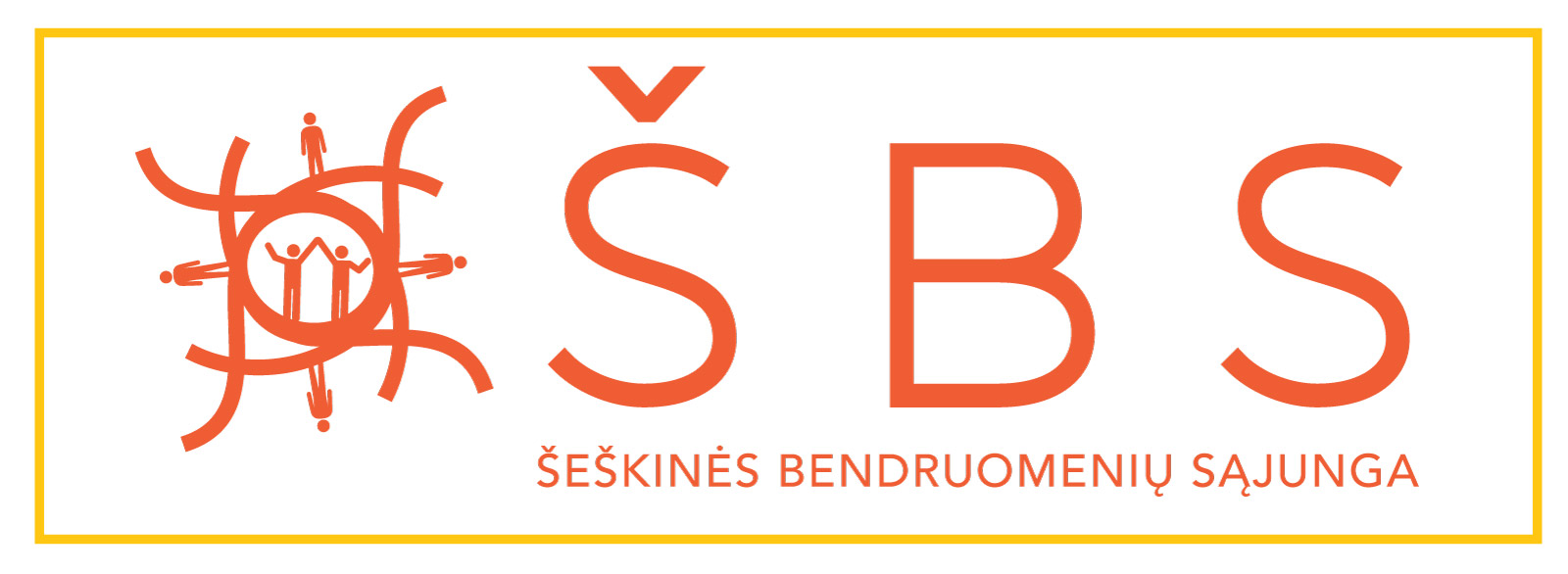 III VISUOTINIO NARIŲ SUSIRINKIMO DARBOTVARKĖ2018-04-24Vilnius, ŠeškinėLaikas – 18 val. Visuotinio susirinkimo darbotvarkė:
1. Pirmininkaujančio ir sekretoriaujančio rinkimai2. Kvorumo tikrinimas
3. Darbotvarkės tvirtinimas
4. Pirmininko ir Tarybos ataskaitos pristatymas ir tvirtinimas už 2017 m. 5. Revizoriaus ataskaitos pristatymas ir tvirtinimas už 2017 m.6. Finansinės ataskaitos pristatymas ir tvirtinimas už 2017 m.7. Kandidatų į Tarybos nario pareigas prisistatymai8. Įstatų projekto pristatymas ir tvirtinimas9. Tarybos narių rinkimai ir rezultatų paskelbimas10. Visuotinio narių susirinkimo uždarymas Pirmininkas                                                                                                         Olegas Beriozovas